MS PowerPointWorksheet -1-Session 20-23 (P :317-367 )Start MS PowerPoint and create a blank presentationFrom the slide master view do the following:Insert pictures in the all slides.Apply these format to the title in the all slides : red , bold ,underline ,font size :48. In the title & content slides only apply these format to the text :color: blue, line spacing 1.5Create 3 slides as follows:Slide one :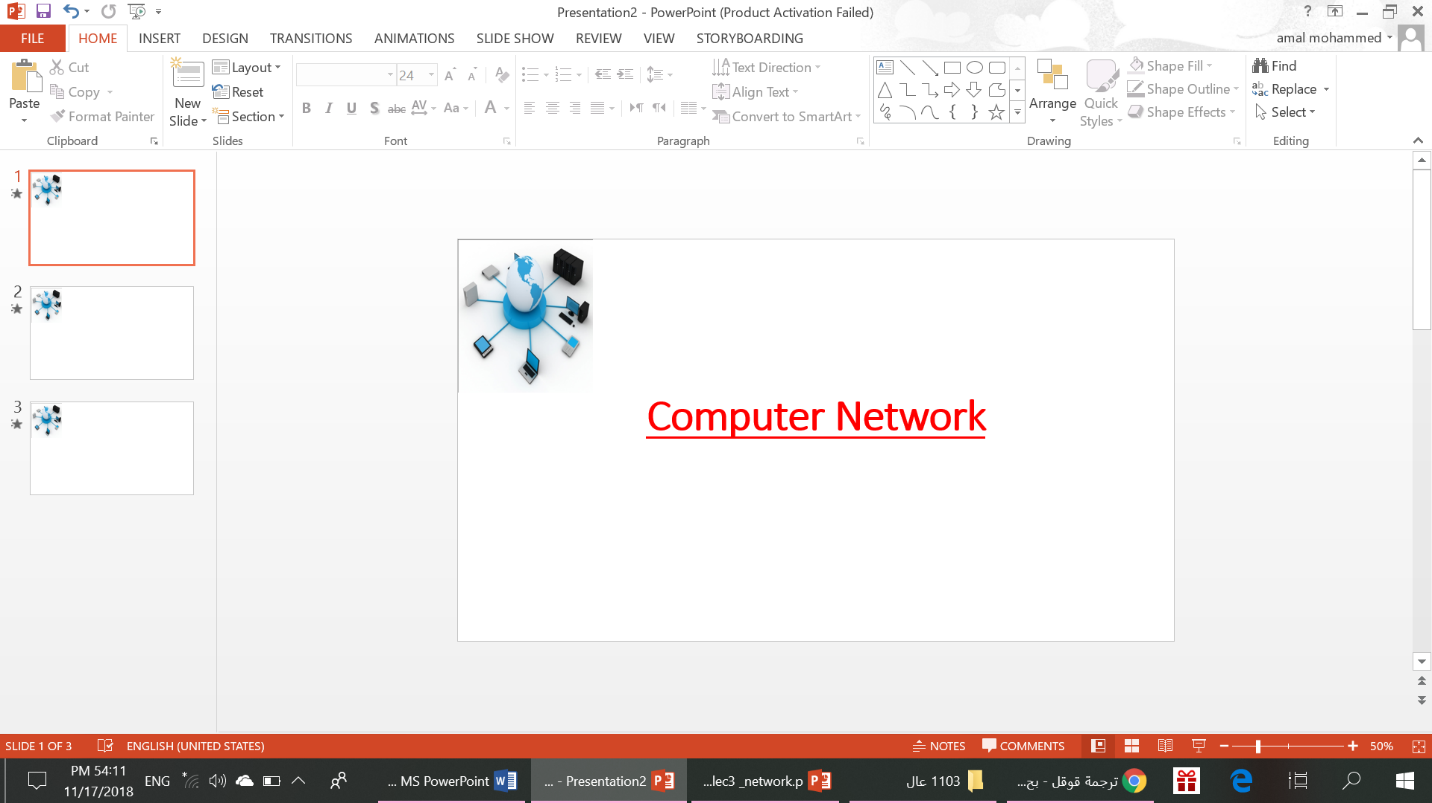 Layout: title only Add these animations to the title :Entrance: appear  , start: on clickEmphasis :teeter , start: after previous ,change the Duration to 4 secondsExit: fly out, start: with previous ,change the delay to 6 seconds.Slide two: 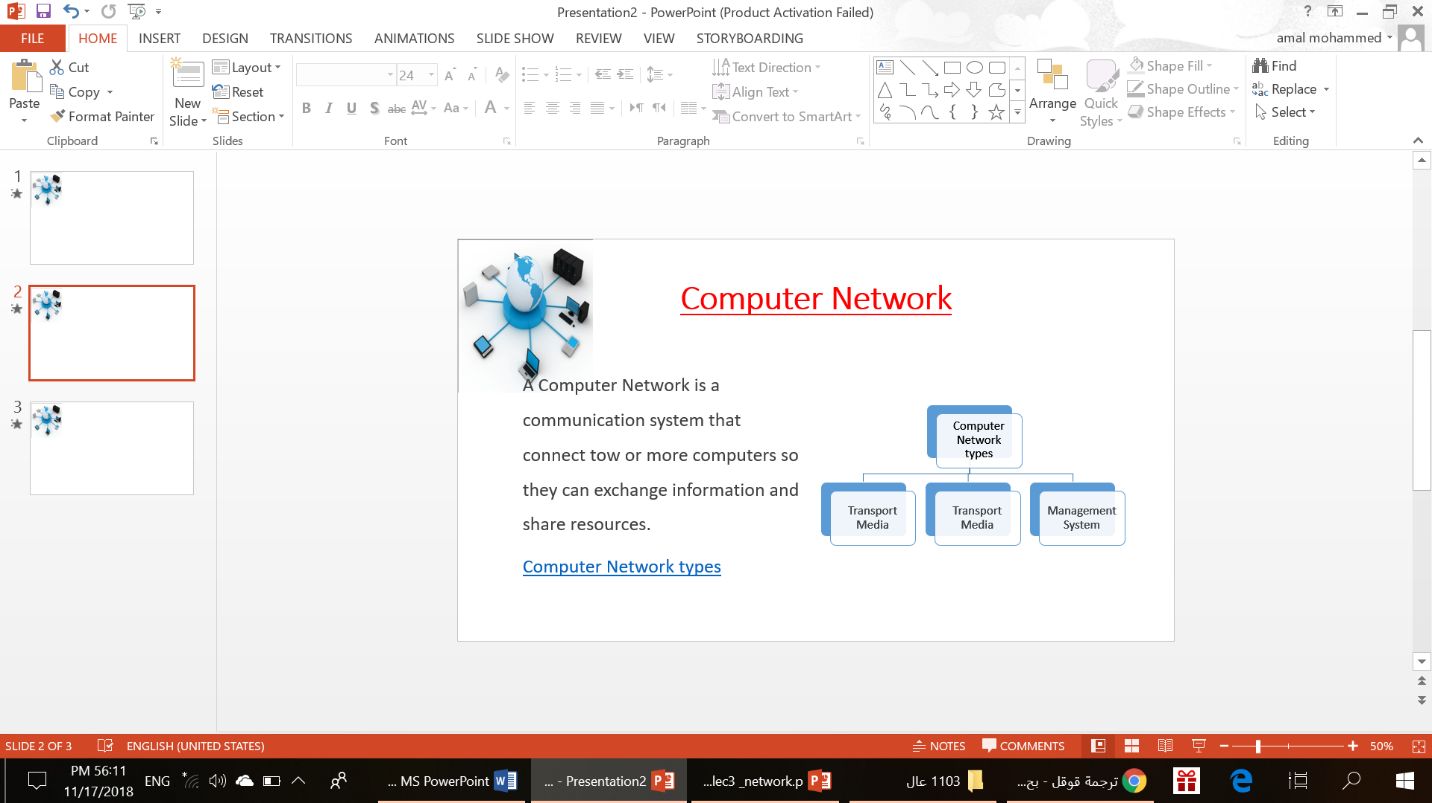 Layout: tow contentInsert a SmartArt , Add these animations to the SmartArt:Emphasis : Color Pulse, start: on click  ,change the Duration to 4 secondsAdd a hyperlink or action to the  last sentence” Computer Network types ” to the next SlideChange the slide background color. SLIDE THREE: 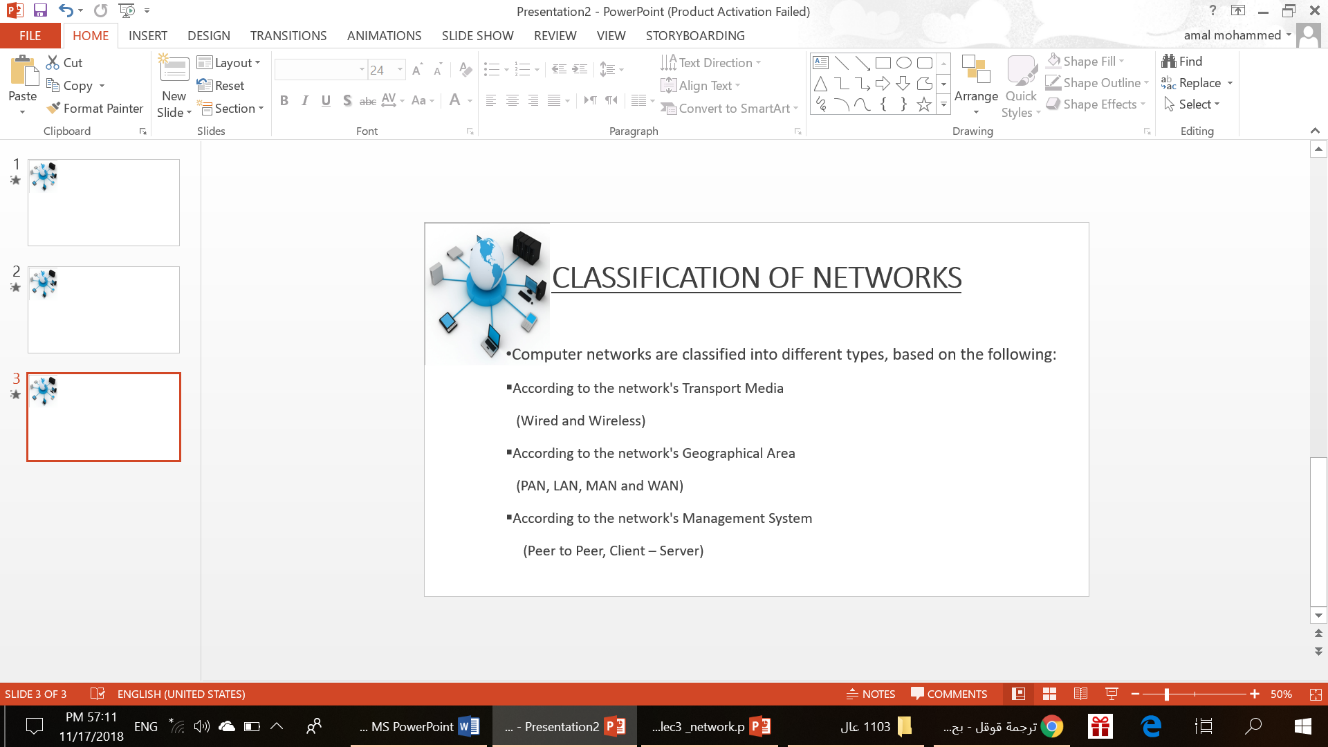 Layout: title & content Insert action button to the first slide Apply a transaction animation to all slides. Set the duration of the transaction animation to 3 seconds.Apply sound effect with the transaction animation.Set the advance slide option to : after 5 secondsApply a Theme  to all slidesStarting a slide showSetting a custom slideshowOrganizing slides into sections. 